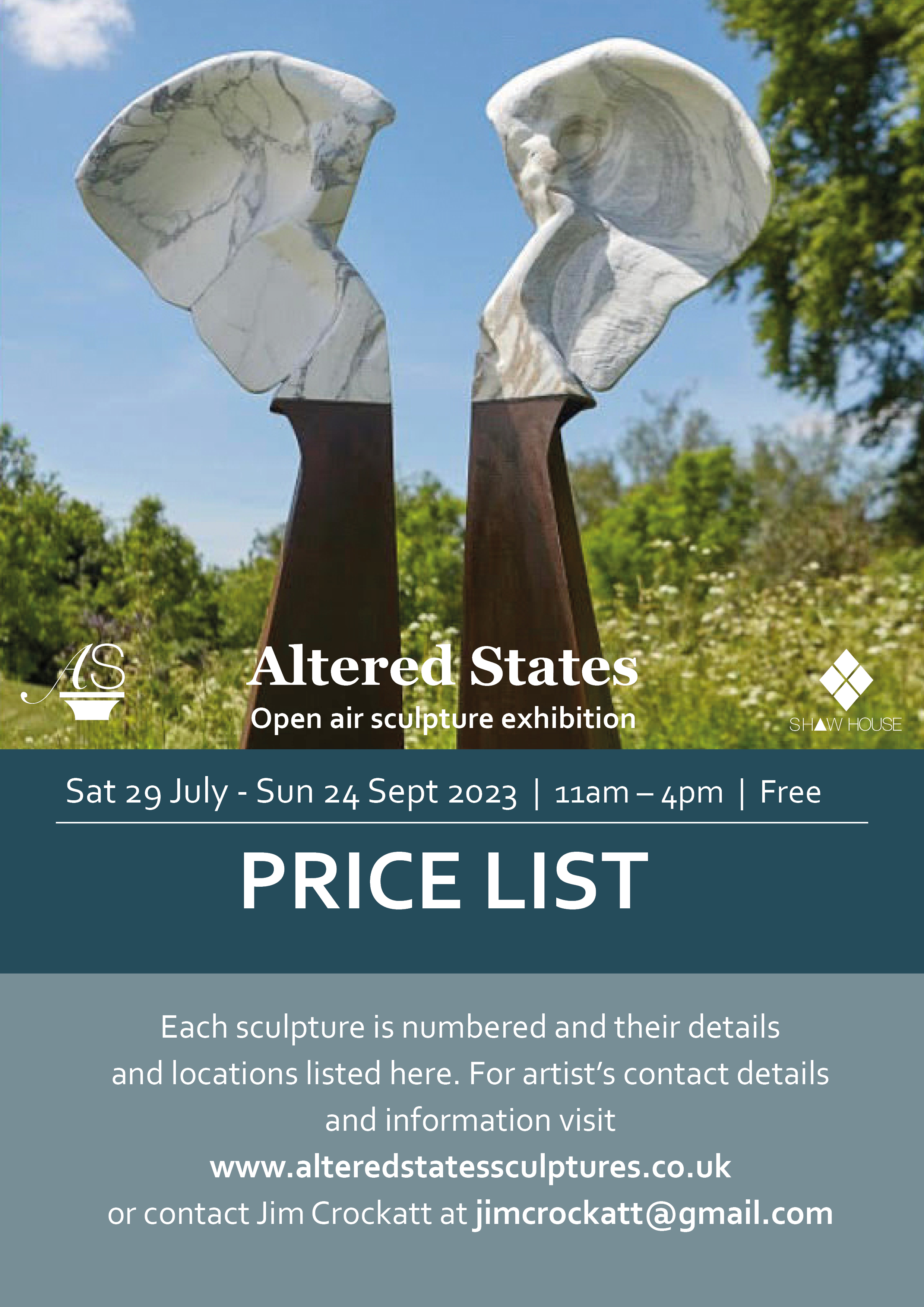 All the sculptures are original unless otherwise stated in the editions column.Visitors are requested to treat the sculptures with the respect that they deserve. It is an organic show in so far as new sculptures will be added over the duration of the show. So come and come again!Thank you and enjoy the show,Jim Crockatt, Curator.Jim Crockatt is also a presenter on Kennett Radio and has a show called “Art for Art’s Sake”, which is live on air the second Thursday of each Month 7-8 pm where he interviews artists, poets, actors and musicians around a Desert Island Discs format.Herewith are previous programs that can easily be accessed. Happy listening.“Art for Art’s Sake” Arts Programmes:John Brazendale -- Potterhttps://www.mixcloud.com/kennetradio/art-for-arts-sake-9th-september-2021Isobel Catriona -- Artist https://www.mixcloud.com/kennetradio/art-for-arts-sake-14th-november-2021Paul Forsay  -- Artisthttps://www.mixcloud.com/kennetradio/art-for-arts-sake-9th-december-2021Adam Kotz -- Actorhttps://www.mixcloud.com/kennetradio/art-for-arts-sake-13th-january-2022 Johannes Von Stumm -- Sculptorhttps://www.mixcloud.com/kennetradio/art-for-arts-sake-10th-february-2022Holly Payton -- Fringe Directorhttps://www.mixcloud.com/kennetradio/art-for-arts-sake-10th-march-2022Gina Soden -- Photographer https://www.mixcloud.com/kennetradio/art-for-arts-sake-14th-april-2022Mark Eynon -- Festival Directorhttps://www.mixcloud.com/kennetradio/art-for-arts-sake-12th-may-2022Gail Davis -- Artisthttps://www.mixcloud.com/kennetradio/art-for-arts-sake-10th-june-2022Lisa Mounteer Watson -- Artist https://www.mixcloud.com/kennetradio/art-for-arts-sake-14th-july-2022David Hatfull -- Photographerhttps://www.mixcloud.com/kennetradio/art-for-arts-sake-13th-october-2022Gavin Wilkinson -- Artist & Musicianhttps://www.mixcloud.com/kennetradio/art-for-arts-sake-10th-november-2022Steve Wallis -- Poethttps://www.mixcloud.com/kennetradio/art-for-arts-sake-8th-december-2022/Ken Rich -- Poethttps://www.mixcloud.com/kennetradio/art-for-arts-sake-12th-january-2023Lisa Harrington -- Theatre Directorhttps://www.mixcloud.com/kennetradio/art-for-arts-sake-9th-february-2023Vicky Baker -- leather bag maker and costume makerhttps://www.mixcloud.com/kennetradio/art-for-arts-sake-9th-march-2023/Emma Clifton Brown -- artist drawer. https://www.mixcloud.com/kennetradio/art-for-arts-sake-16th-march-2023Laura Cranstoun -- Abstract Multimedia Painterhttps://www.mixcloud.com/kennetradio/art-for-arts-sake-23rd-march-2023/Nick Schlee -- Painterhttps://www.mixcloud.com/kennetradio/art-for-arts-sake-20th-april-2023/Cat Croxford -- Landscape Painterhttps://www.mixcloud.com/kennetradio/art-for-arts-sake-4th-may-2023/Emma Green -- Printer and Mixed Mediahttps://kennet.redio.co/listen/again?date=Thu,%2011%20MaySydney Klugman -- Painterhttps://www.mixcloud.com/kennetradio/art-for-arts-sake-13th-july-2023/.No.ArtistTitleMediumPrice1Diana BarracloughUp the Down RiverCeramic£7002Diana BarracloughMandalaCeramic£8003Diana BarracloughBirds Eye ViewCeramic£7004Stacy BeaumontRainbow SpiritDelabole Slate & Glass£15005Stacy BeaumontSullisDelabole Slate, Glass & Gold Leaf£17506Stacy BeaumontTi PedinDelabole Slate &Glass£18007Friedel BueckingBrian Cox Dreaming the UniverseOak,beech, sweet chestnut and paint£9008Friedel BueckingHigh MoonOak£12009Friedel BueckingSweetheartOak£180010Friedel BueckingOn Blue HillOak£100011Diccon DadeyGorillaSteel£550012Diccon DadeySharkSteel£240013Diccon DadeyTurtleSteel£220014Diccon DadeySwooping OwlSteel£81415Alex and Emma DevereuxTri SquidTricoya MDF, steel, gas lamp, gas£204001/316Emma ElliottElephantom (ii)Arabescato marble, steel base£1100017Emma ElliottPow!Statuario Marble£1000018Emma ElliottTrumpettingArabescato marble£700019Pam FoleyAnchoredMarble resin£16001/520Pam FoleyProtectionMarble resin on oak wood base£4956/1521Pam FoleySilent GriefMarble resin£6502/522Deborah FrithWomen’s WorkSteel£500023Paul HarveyRavenCold cast Black metals£160024Paul HarveyRed KiteCold cast Black Metals£1900  25Paul HarveyWhite GannettsCold cast White Marble£130026Paul HarveyKestral LandingCold cast Pewter£95027Paul HarveyWhite TawneyCold cast White Marble£85028Paul HarveyKestral LandedCold cast Mixed Metal£65029Paul HarveySinging BlackbirdCold cast Black Metals£95030Paul HarveyWrenCold cast Mixed Metals£25031Paul HarveyWhite DoveCold Cast White Metals£33032Deborah HarrisonAngel & ChildBlue marble£850033Andy HopperInterstellarStainless Steel on Stone Plinth£2000034Andy HopperSong to the CreatorStainless Steel, Bronze on Oak£1550035Jonty HurwitzSingularity in BronzeBronze and stainless steelPOAEdition of 9+4AC36Jonty HurwitzRejuvenation in BronzeBronze and stainless steelPOAEdition of 9+4AC37Jo JonesSquatBronze resin£93538Mike LongLe Bouche OrBronze resin/gold leaf£59501/239Mike LongReachBronze£165002/940Mike LongThe Water GirlBronze£16,5001/941Fidelma MasseyThe Ram BishopCeramic£9609/942Fidelma MasseyManbirdBronze£43604/943Fidelma MasseyShrine of the Mother of BirdsBronze£62769/944Colin UnderhayChairOak£40045Colin UnderhayLarge BenchOak£65046Colin UnderhayBenchOak£60047Gavin WilkinsonReliantWood, metal, stone, ceramic£35048Gavin WilkinsonJust FriendsWood, metal, stone, ceramic£60049Gavin WilkinsonRepriseWood, metal, stone, ceramic£60050Gavin WilkinsonReceiveWood, metal, stone, ceramic£45051Gavin WilkinsonConversationWood, metal, stone, ceramic£60052Gavin WilkinsonPassengerWood, metal, stone, ceramic£45053Gilbert WhymanGirl in a HatBronze resin£160054Gilbert WhymanSissetta StretchingBronze resin£195055Gilbert WhymanLife Girl StandingBronze resin£195056Steve YeatesScorpionAluminium and mixed media£299557Steve YeatesThe FirebirdChameleon effect and mixed media£299558Steve YeatesGiselleFiberglass and mixed media£399559Jim CrockattWingsOak£60060Jim CrockattThrustOak£70061Jim CrockattFidelityOak£650